Cocos IslandsCocos IslandsCocos IslandsMay 2028May 2028May 2028May 2028SundayMondayTuesdayWednesdayThursdayFridaySaturday123456Hari Raya Haji789101112131415161718192021222324252627Islamic New Year28293031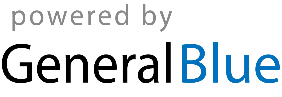 